Министерство просвещения запускает проект "500+" для поддержки школ, работающих в сложных социально-экономических условиях. Если школа каждый год показывает низкие образовательные результаты, если ее ученики испытывают проблемы в обучении, значит, им нужна помощь. Лозунг программы - "Важен каждый ученик". 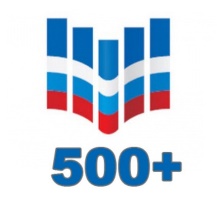 И международные, и российские исследования показывают важность работы со школами и учениками, испытывающими трудности, - рассказывает Сергей Кравцов. - Проект позволит нам обеспечить адресность качественной методической поддержки, подобрать те механизмы, в которых школы действительно нуждаются, и которые будут работать. Включая проект "500+" в нацпроект "Образование", мы сможем направить в эти школы и инфраструктурную поддержку. У нас есть опытные научно-исследовательские коллективы, которые работали над этой программой и будут сопровождать ее внедрение, есть понимание кадровых потребностей для этих школ, есть механизмы подключения молодых талантов - будущих педагогов, студентов старших курсовВсё это комплексная работа, на которую мы должны опираться, выводя Россию в число ведущих стран мира по качеству школьного образования». Проект "500+" призван помочь в достижении глобальной цели, обозначенной в указе президента - вхождению России в число 10 стран-лидеров по качеству общего образования, замечают в ведомстве. Кстати, по данным международного исследования PISA, Россия находится примерно на 32 месте в мире по функциональной грамотности школьников - то есть по показателю "не только знать, но и уметь эти знания применять". В среднем по математической, читательской и естественнонаучной грамотности российские школы набирают 478-488 баллов из 1000 возможных. Название проекта "500+" отражает задачу достижения функциональной грамотности в каждой школе, то есть достижение школой уровня подготовки учеников, соответствующего баллам выше 500 по шкале PISA, - пояснили в Министерстве просвещения. 